COORDINACIÓN DE COMUNICACIÓN SOCIAL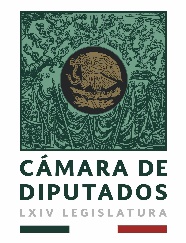 MONITOREO RADIO Y TELEVISIÓN“LXIV LEGISLATURA DE LA PARIDAD DE GÉNERO”“2019, Año del Caudillo del Sur, Emiliano Zapata”*_RESUMEN DE NOTICIAS MATUTINO_**_TELEVISA CANAL 4_**_FORO TV – RAÚL RODRÍGUEZ_**_06 DE OCTUBRE 2019_**Este fin de semana, decenas de elementos de la Marina fueron desplazados a los puertos turísticos de Acapulco e Ixtapa Zihuatanejo, Guerrero, para reforzar las tareas de vigilancia y combate contra la delincuencia. Con este reforzamiento se busca inhibir la actividad delictiva y combatir a las bandas criminales que operan en la zona costera del estado.*Un hombre fue asesinado en Tuxtepec, Oaxaca, cuando se encontraba comiendo en el interior de un restaurante, ubicado en la salida hacia el estado de Veracruz. De acuerdo con la Fiscalía General del Estado, la víctima fue identificada como Leonardo Pérez Rodríguez, vecino de la comunidad de Santa Cruz, Veracruz, ubicada en los límites con el estado de Oaxaca. Los primeros reportes indican que dos sujetos, hasta ahora no identificados ingresaron al restaurante.*Elementos de la Secretaría de Seguridad Pública en coordinación con la Fiscalía General del Estado de Michoacán, la Guardia Nacional y la Policía Municipal, detuvieron a 11 personas y aseguraron armas y cartuchos en el municipio de Sahuayo. Derivado de labores de prevención y vigilancia, también, fueron asegurados cuatro vehículos, de los cuales tres cuentan con reporte de robo. También se logró el aseguramiento de 17 cargadores y 382 cartuchos útiles de diferentes calibres; además de equipo táctico.*El Gobierno del estado de Oaxaca solicitó la ampliación de la lista de municipios afectados por el ciclón Narda, para que se emita una nueva declaratoria de emergencia que incluya a 49 municipios más. El Gobierno del estado de Oaxaca solicitó la ampliación de la lista de municipios afectados por el ciclón Narda, para que se emita una nueva declaratoria de emergencia que incluya a 49 municipios más.*Ayer se registró un sismo en el estado de Guerrero. De acuerdo con el Servicio Sismológico Nacional, el movimiento telúrico de 5.0 fue a las 11:20 horas. El coordinador nacional de Protección Civil, David León Romero, confirmó que no se registraron daños ni víctimas, luego del sismo registrado esta mañana en Guerrero. Señaló que después de aplicar todos los protocolos de protección civil y mantener comunicación con autoridades de Guerrero, no se tiene ningún reporte de afectaciones cerca del epicentro.*Para este domingo se pronostican lluvias puntuales intensas en zonas de Tabasco y Chiapas, informó el Servicio Meteorológico Nacional. En un comunicado, el SMN señaló que la onda tropical número 42 se extenderá al suroeste de las costas de Jalisco dejando de afectar al país. Por otra parte, dos canales de baja presión que se extenderán desde el occidente hasta el centro del territorio nacional y el segundo sobre la Península de Yucatán, asociados con inestabilidad atmosférica en altura.*Elementos de la Fiscalía General de la República entregaron en extradición a un hombre buscado por autoridades de los Estados Unidos, por su probable responsabilidad en el delito de homicidio. En cumplimiento al Tratado de Extradición firmado entre México y su homólogo estadounidense, policías federales ministeriales, en el Aeropuerto Internacional de la Ciudad de México, entregaron a agentes del FBI al implicado, quien es requerido para ser procesado por la Corte Federal para el Distrito de Nuevo México.*El nuevo Plan Nacional de Salud, a presentarse dentro de 15 días, dará el remedio y el trapito para mejorar el sistema de salud del país, anunció el presidente Andrés Manuel López Obrador. En el último punto de su gira por Puebla, donde llevó a cabo un diálogo con la comunidad del Hospital Rural de Tepexi de Rodríguez, informó que, para llevar a cabo este plan de salud, habrá un presupuesto adicional de 40 mil millones de pesos.*_RESUMEN DE NOTICIAS MATUTINO_**_Imagen RADIO 90.5 FM_**_Imagen Informativa Primera Emisión - Enrique Sánchez_**_06 DE OCTUBRE 2019_**El Gobierno de la Ciudad de México alertó a la población acerca de las manifestaciones que anunciaron integrantes del Movimiento Nacional Taxista para el próximo lunes 7 de octubre, en contra de las aplicaciones para el servicio de transporte individual de pasajeros.*Eduardo Medina Mora renunció a su cargo como Ministro de la Suprema Corte de Justicia de la Nación. En una carta presentó su dimisión al ministro presidente Arturo Zaldívar. El también exprocurador de la República deja su cargo 11 años antes de terminar su periodo en 2030. Cada ministro de la corte está en funciones 15 años. El presidente Andrés Manuel López Obrador dijo desconocer los motivos por los cuales Medina Mora presentó su renuncia, sin embargo, consideró que su decisión es para atender denuncias en su contra.*Una vez que concluya la gira por hospitales rurales del IMSS, el gobierno federal enviará su propuesta de Plan Nacional de Salud al Congreso, adelantó el presidente Andrés Manuel López Obrador. Ayer sábado el titular del Ejecutivo completó la visita a 70 de los 80 hospitales del sistema IMSS Bienestar. Desde Chiautla, Puebla, el presidente pidió a legisladores que una vez presentada su propuesta de Plan de Salud la aprueben para echar a andar cuatro acciones prioritarias en la materia, el abasto de medicinas, la reconstrucción o mantenimiento de la infraestructura, la contratación de médicos suficientes y la basificación de trabajadores.*Ante la situación de inseguridad que se vive en carreteras y escuelas en la Sierra de Puebla, el presidente Andrés Manuel López Obrador, llamó a la Guardia Nacional a poner orden en esa región y reforzar sus tareas. Como parte de la gira que el mandatario realiza en el estado, expresó de acuerdo con pequeños comerciantes, la inseguridad les impide acudir a la Sierra a vender sus productos, debido que son víctimas de asaltos en el camino de Zacapoaxtla a Zacatlán.*El Sindicato Nacional de Trabajadores de la Educación (STNE), en conmemoración de su 75 aniversario de su fundación acudió al Zócalo de la Ciudad de México a mostrar músculo y refrendar su alianza con el gobierno de la Cuarta Transformación y la Reforma Educativa. Ante una plaza de la Constitución llena de agremiados de las 57 secciones de todo el país, Alfonso Cepeda Salas, secretario general del SNTE externó el abierto y total respaldo del magisterio al presidente Andrés Manuel López Obrador. Por su parte, Héctor Martín Garza González, Titular de la Unidad Administrativa de la Secretaría de Educación Pública (SEP), afirmó que el Gobierno del presidente Andrés Manuel López Obrador y el magisterio le darán un nuevo rostro a la educación.*El presidente de Movimiento Nacional por la Esperanza, René Bejarano, alertó del riesgo de truncar el proyecto de la cuarta transformación por la división, "el grupismo" y el "sectarismo" en Morena, por ello llamó a la militancia de la coalición Juntos Haremos Historia a que "no los derroten sus diferencias" y a refrendar el triunfo del presidente Andrés Manuel López Obrador en 2021.*El senador de Morena, Ricardo Monreal, reconoció "el valor y la honestidad" del ministro Eduardo Medina Mora por renunciar a la Suprema Corte de Justicia de la Nación (SCJN) y dijo que "no hay intocables" en ningún nivel del gobierno. El presidente de la Junta de Coordinación Política del Senado aseguró en redes sociales que se trata de una prueba de que "la lucha contra la corrupción va en serio y no hay intocables en ningún nivel o poder del gobierno", por lo que apoyó la transparencia y deseó que "no se lastime injustificadamente" a alguna persona.*El Juez Décimo de Distrito en Materia de Amparo, con sede en la Ciudad de México, Leopoldo Vargas Alarcón, aplazó un mes la audiencia en la cual resolvería si concede o no la protección de la justicia federal a la ex titular de la Secretaría de Desarrollo Social (Sedesol), en cuanto a la vinculación a proceso por el delito de ejercicio indebido del servicio público, por haber provocado un daño patrimonial al erario por más de 5 mil millones de pesos.*A dos días de que iniciaron las labores de búsqueda de fosas clandestinas en el extinto Penal del Topo Chico, estas fueron suspendidas porque se procedió a realizar labores de fumigación. Fuentes de la Secretaría de Seguridad Pública en el estado confirmaron que el operativo se suspendió durante este fin de semana.*La policía de Ciudad Juárez, informó que un grupo de sicarios ejecutaron a tiros a un vendedor de droga al menudeo, y que en los hechos resultó lesionado un periodista, que fue identificado como fotógrafo del National Geographic. La Fiscalía General del Estado zona norte, informó que un hombre murió en los hechos y otro (el periodista extranjero) resultó lesionado en una pierna.*A una semana del accidente en un juego mecánico de La Feria de Chapultepec, en el que dos hombres fallecieron y dos mujeres siguen hospitalizadas, la jefa de Gobierno, Claudia Sheinbaum, informó que revisarán todos los permisos y concesiones como los del Lienzo Charro y el Club Hípico, debido a que han detectado malos manejos. Recordó que, dentro de la Tercera Sección del Bosque de Chapultepec, donde estaban Atlantis y El Rollo, ya no se autorizarán ese tipo de concesiones, porque beneficiaron más a los empresarios que a los usuarios.*_RESUMEN DE NOTICIAS MATUTINO_**_GRUPO FÓRMULA 103.3 FM_**_FÓRMULA NOTICIAS - JAIME NÚÑEZ_**_06 DE OCTUBRE 2019_**El presidente Andrés Manuel López Obrador, pidió al titular de la Guardia Nacional que ponga orden en los problemas de inseguridad que se presentan en las carreteras y escuelas del estado de Puebla.*En Chihuahua, un periodista de National Geographic, resultó herido de bala durante una entrevista a un presunto narcomenudista, quien murió en el ataque. De acuerdo con la fiscalía estatal, los hechos ocurrieron cuando el periodista realizaba grabaciones en un lugar identificado como Punto de Venta de Droga.*El Gobierno de la Ciudad de México alertó a los capitalinos a tomar previsiones, el próximo lunes siete de octubre ante la manifestación convocada por el Movimiento Nacional de Taxistas.*La jefa de gobierno, Claudia Sheinbaum, Informó que se logró recuperar el Parque Ecológico Xochimilco que estaba en manos de un patronato que lo mantenía abandonado.*Elementos de la Guardia Nacional en coordinación con la Interpol México, detuvieron en Cancún, Quintana Roo al argentino Raúl Martín vinculado con los delitos de trata de personas, explotación sexual en México y Argentina.*El Fiscal general de Guanajuato, Carlos Zamarripa, confirmó que son dos los sujetos implicados n el asesinato de Gabriel Luna Ibarra, estudiante del plantel del Tecnológico Nacional de México de Celaya.*En su paso por la mixteca poblana, el presidente Andrés Manuel López Obrador, repartió tareas y recordó obligaciones, dos asuntos centrales ocuparon su atención, la seguridad y el mal estado de los caminos llenos de hoyos y es que es sus largos recorridos por las carreteras poblanas para visitar los hospitales rurales, reveló que, en la sierra norte, comerciantes le reportaron robos y no sólo eso, se enteró que en las escuelas mixtecas son objetivo de delincuentes por lo que pidió al comandante de la Guardia Nacional, Luis Rodríguez Bucio, que ponga orden, la instrucción la dio, no en una conversación privada sino en un acto público.*_RESUMEN DE NOTICIAS VESPERTINO_**_GRUPO MILENIO_**_MILENIO TV – octavio valdez_**_06 DE OCTUBRE 2019_**El secretario de Seguridad Ciudadana, Omar García Harfuch, dijo que aumentará las detenciones de delincuentes, para reducir los índices delictivos en la Ciudad de México. Al dar sus primeras declaraciones como jefe de la policía, afirmó que la jefa de Gobierno, Claudia Sheinbaum, le instruyó dar resultados rápidos en seguridad, porque hay muchos temas delicados en la capital. *La FGR detuvo a 6 presuntos integrantes del Cartel de Jalisco Nueva Generación durante cateos realizados a inmuebles en el municipio de Zapopan. Los cateos se realizaron en dos inmuebles ubicados en las colonias El Fortín y Arboledas. Las órdenes de cateo fueron otorgadas por un juez de control a un agente del Ministerio Público Federal, adscrito a la Subprocuraduría Especializada en Investigación de Delincuencia Organizada, derivado de una carpeta de investigación por delincuencia organizada y delitos contra la salud.*El IPN dio a conocer que entre el 22 de noviembre y el 20 de diciembre serán entregados los tres edificios de la Escuela Superior de Ingeniería Mecánica y Eléctrica de la Unidad Culhuacán que tuvieron que ser reconstruidos, tras los sismos de septiembre del 2017. El director general del IPN, Mario Alberto Rodríguez Casas, reconoció que la reconstrucción de los edificios no ha sido una tarea fácil, pues el costo total por su rehabilitación será de 162 millones de pesos para lo cual no se contó con ningún recurso externo, sólo una pequeña participación de la aseguradora AXA. *En un día, cinco menores fueron reportados como desaparecidos en la colonia Viaducto Piedad, alcaldía Iztacalco, informó la PGJ de la Ciudad de México. En Twitter, la dependencia publicó los boletines de Alerta Amber de tres niñas y dos niños, que fueron vistos por última vez el sábado 5 de octubre a las 07:00 horas, en Avenida Sur 65-A. El primer reporte es para hallar a Mía Carrasco Ibarra, de 13 años, quien vestía pantalón de mezclilla azul, playera amarilla, suéter negro y tenis blancos. *El presidente Andrés Manuel López Obrador dijo que los funcionarios de la pasada administración que cobraban sueldos elevados eran unos corruptos que podían ganar mucho, pero moralmente eran nada. Al visitar el hospital rural de Santiago Juxtlahuaca, en Oaxaca, recalcó que “ya empezó la Cuarta Transformación de la vida pública de México y no es retórica ni demagogia, vamos a arrancar de raíz la corrupción”.*El líder parlamentario del PAN en la Cámara de Diputados, Juan Carlos Romero Hicks, advirtió que el equilibrio de poderes en México está a prueba y llamó por ello a impedir la regresión al autoritarismo. Subrayó que, por el bien de la República, los tres Poderes de la Unión deben dar muestras claras de independencia y autonomía con decisiones que queden a salvo y sin sospecha de presiones de ninguna índole. *El Partido Acción Nacional exigió al ministro Eduardo Medina Mora que remita al Senado el alcance con la explicación de las causas graves que originaron su renuncia, al sostener que el Ejecutivo operó a base de filtraciones y amenazas para presionarlo a dejar el cargo, por lo que además de atentar contra la autonomía e independencia de la Suprema Corte, hay un fraude a la Constitución al no cumplir con el requisito del artículo 98. En un comunicado, el dirigente Marko Cortés señaló que es violatorio de la Constitución la “aceptación” inmediata de la renuncia por el Ejecutivo cuando el ministro no expone la causa grave por la que toma esa decisión. *La jefa de Gobierno, Claudia Sheinbaum, propuso, en coordinación con las asociaciones civiles de protección animal, dedicar un día para el paseo de los perros y gatos en alguna de las vialidades importantes de la Ciudad de México. Al encabezar el evento realizado en el Jardín Pushkín, en la alcaldía Cuauhtémoc, indicó que junto a los alcaldes se analizan los posibles lugares donde se llevaría a cabo el paseo.*El secretario de Relaciones Exteriores, Marcelo Ebrard, dijo que México está con comunicación con las autoridades de Estados Unidos para verificar si entre los heridos por el tiroteo en un bar de Kansas, hay connacionales afectados. La policía de Kansas City reportó un tiroteo en un bar en el que murieron 4 personas y 5 más resultaron heridas. El tiroteo ocurrió alrededor de la 01:27 horas de este domingo, en el bar privado Tequila KC Bar, en la zona centro; el sospechoso se dio a la fuga. *José José será cremado y sus cenizas se dividirán entre México y Miami, declaró Sara Sosa, hija menor del cantante. En una entrevista exclusiva para Univisión, aseguró que sólo la mitad de las cenizas viajarán a México, donde se le rendirá un homenaje en el Palacio de Bellas Artes.  *_RESUMEN DE NOTICIAS VESPERTINO_**_ADN 40_**_ES TENDENCIA CON MAX ESPEJEL_**_06 DE OCTUBRE 2019_**El cónsul general de México en Miami, Jonathan Chait, confirmó que Sarita decidió cremar el cuerpo de su papá y dividir las cenizas. Por lo cual el cuerpo del cantante José José será cremado y sus cenizas se dividirán entre México y Miami, informó la hija menor del cantante, Sara Sosa.*Un periodista de National Geographic recibió un disparo en la pierna la noche del viernes en el norteño estado Chihuahua, en México, mientras entrevistaba a un presunto narcotraficante, que murió cuando cuatro hombres armados irrumpieron en la conversación, dijeron autoridades. El comunicador extranjero era parte de un equipo de cuatro personas que estaba grabando una entrevista con el presunto traficante en un domicilio identificado como un punto de venta de drogas, según un comunicado de la Fiscalía General del Estado Chihuahua en el que no dio nombres.*Envueltos en al menos una decena de bolsas fueron localizados los cuerpos desmembrados de varias personas sobre el Eje Juan Pablo II, en Celaya, Guanajuato. Cerca de los restos también se localizaron cartulinas con mensajes de un grupo delincuencial.*Un tanque de combustible se incendió esta mañana en la Terminal Marítima ‘Pajaritos’, de Petróleos Mexicanos (Pemex), en Coatzacoalcos, Veracruz. De acuerdo con el director municipal de Protección Civil de Coatzacoalcos, Víctor Esponda, informó que el incendio se originó alrededor de las 06:00 horas, tras una explosión en el tanque. Destacó que no hay personas lesionadas o fallecidas; sin embargo, se desalojó al personal de la terminal. El siniestro ya fue controlado.*El Gobierno de la Ciudad de México alertó a la población por la movilización de taxistas prevista para el próximo lunes 7 de octubre, que saldrá de diversos puntos de la capital y del Estado de México*El titular de la Secretaría de Relaciones Exteriores (SRE), Marcelo Ebrard, informó que se encuentra en comunicación con las autoridades de Estados Unidos para determinar si hay mexicanos afectados, tras el tiroteo que se registró en Kansas City y que dejó al menos cuatro muertos y cinco heridos. El mandatario afirmó que seguirá informando y comunicó que el consulado mexicano se encuentra en el lugar de los hechos.*_RESUMEN DE NOTICIAS VESPERTINO_**_NOTICIEROS TELEVISA CANAL 4_**_FORO TV – Raúl RODRÍGUEZ_**_06 DE OCTUBRE DE 2019_**El secretario de Relaciones Exteriores, Marcelo Ebrard, comentó en su cuenta de Twitter que ya se encuentra en comunicación con las autoridades de Kansas para determinar si hay mexicanos afectados. De igual forma, lamentó los hechos el consulado de México en Kansas puso a disposición a la comunidad mexicana el teléfono 816 288 31 60.*En Coatzacoalcos, Veracruz, esta madrugada se registró un incendio en un tanque de almacenamiento de residuos de la terminal marítima de Pajaritos, no se reportaron lesionados, los trabajadores fueron desalojados y se cerró el acceso a más personas para evitar riesgos. Los cobros en la caseta de peaje del puente de Coatzacoalcos fueron suspendidos temporalmente para agilizar el tránsito.*Se ha confirmado que las cenizas de José José, si vendrán a México, esto lo confirmó la hija menor del cantante Sara Sosa. La joven dijo a la prensa que el cuerpo va a ser incinerado, probablemente esta misma noche, explicó que, por acuerdo con su madre y hermanos, una parte de las cenizas se quedarán en Miami, Florida y la otra parte vendrán a México. En la Ciudad se encuentra, en Miami, Sergio Mayer, presidente de la Comisión de Cultura de la Cámara de Diputados, quien realiza las gestiones para el traslado de los restos del cantante a nuestro país.*Recorriendo las calles de la Ciudad de México, esta tarde alrededor de 150 personas realizan una marcha que partió del Ángel de la Independencia rumbo al Zócalo capitalino. Este grupo de personas está en contra el maltrato animal, exigen que se respeten los derechos de los animales.*_RESUMEN DE NOTICIAS VESPERTINO _**_AL AIRE LIBRE_**_EXCELSIOR TV – GWENDOLYNE FLORES _**_06 DE OCTUBRE DE 2019_**El dirigente del PAN argumento que es violatorio de la constitución aceptar la renuncia de Medina Mora por el ejecutivo de forma inmediata, además, exigió a Medina Mora explicar las causas de su renuncia. *El Senado de la Republica pospuso para este martes la sesión especial para el análisis de la renuncia de Eduardo Medina Mora como ministro de la SCJN *SEGOB informo a la presidenta de la Cámara Mónica Fernández que el presidente Andrés Manuel aceptó la renuncia del ministro Medina Mora de conformidad con el artículo 98 de la constitución. *El titular de la Unidad de Inteligencia Financiera Santiago Nieto confirmo que el ministro Medina Mora es investigado por presunto lavado de dinero, además, dijo que fue la propia unidad la que presento la denuncia hace dos meses.*El director jurídico de mexicanos contra la corrupción, Gerardo Carrasco destaco que es muy pronto para que el juez dicte una resolución por los amparos emitidos para la suspensión de la construcción del aeropuerto en Santa Lucia, ya que el juicio se encuentra en una etapa media.*Luis Antonio Ramírez, director de ISSSTE dio a conocer que se heredaron pasivos por más de 18 mdp, en comparecencia ante la Comisión de Salud de la Cámara de Senadores, enfatizó que con recursos adicionales dispuestos por la Secretaria de Hacienda cerrara el año con números favorables.*Víctor Baeza vicepresidente de operaciones de la Consar apunto que una persona podría tener una vejez digna con el 70% de su último salario, sin embargo, ello no es posible ya que los mexicanos solo ahorran en promedio 6.5 % en su cuenta de Afore.*Historiador mexicano Enrique Krauze, alerta que la democracia mexicana se encuentra en riesgo puesto que no hay libertades, sin respeto a la opinión y sin dialogo con la oposición *En México, al menos 1 de cada 7 menores de edad han recibido solicitudes sexuales ante dicha situación la secretaria de atención ante grupos vulnerables la diputada Dulce María Méndez exhorto a la Secretaria de Gobernación a elaborar programas para las víctimas de sexting.*_RESUMEN DE NOTICIAS MATUTINO_**_AL AIRE LIBRE_**_MILENIO NOTICAS – ENRIQUE BURGOS_**_06 DE OCTUBRE DE 2019_**AMLO confirmó, en su gira en el estado de Puebla que en dos semanas presentara su programa nacional de salud con acciones concretas para poder mejorar el servicio. El ejecutivo anuncio que el programa emprenderá medidas específicas para que sea acorde a las necesidades.*AMLO pidió al gobernador de Cuernavaca Cuauhtémoc Blanco que atienda los caminos rurales, los cuales están en pésimas condiciones y por ello son atendidos por la gente de la zona asevero que estas medidas no les corresponden a los pobladores sino al gobernador de Morelos Cuauhtémoc respondió inmediatamente en un twittee y dijo que una brigada ya se encontraba en el lugar para atender esta situación. *El Juzgado Primero de Distrito de Procesos Penales Federales confirmó la liberación de dos probables implicados en el caso de los 43 de Ayotzinapa por falta de elementos para procesarlos en el estado de Tamaulipas *Rene Bejarano, presidente de Movimiento Nacional por la Esperanza advierte con truncar el proyecto de AMLO por división en Morena asevero que el sectarismo en el partido no beneficiara a la 4T e hizo un llamado para que las diferencias no derroten la ideología y de este modo refrendar el triunfo de AMLO.*Por otro lado, la diputada Dolores Padierna asevero que “ninguna aspiración por legitima que sea, nadie está por encima del Proyecto de la Cuarta Transformación, así que nosotros convocamos a un gran acuerdo de unidad, es lo que más le conviene al movimiento y es lo que le conviene al país” *En su declaración la diputada Dolores Padierna acusó por condonación de impuestos del Sistema de Administración Tributaria a líderes del PRD *Tras la renuncia del ministro Eduardo Medina Mora la Unidad de Inteligencia Financiera (UIF) presentó una denuncia, después de recibir una alerta por parte del gobierno estadounidense de movimientos y transferencias bancarias irregulares del ex ministro.*Jorge Juan López ex gobernador de Coahuila enfrentara cargos por lavado de dinero, fraude electrónico y fraude bancario, por lo cual pidió ser extraditado a Estados Unidos para limpiar su nombre.*Alfonso Zepeda, secretario general del Sindicato Nacional de Trabajadores de la Educación (SNTE) anuncio en el mitin por el 75 aniversario del sindicato que contribuirá con la cuarta transformación para apoyar al presidente Andrés Manuel López Obrador *La UABC se encuentra en crisis financiera por lo que se han visto obligados a considerar medidas como vender sus edificios, los alumnos y egresados culpan a Francisco Vega de la Madrid gobernador de Baja California *En su gira por Chiautla, Puebla el presidente AMLO ordeno el despliegue de la GN en la Serrana de Puebla por robos en escuelas de este modo instruyo al comandante Luis Rodríguez Bocio desplegar a los elementos en la zona para atender la situación.*Más de 10 mil estudiantes rechazan la visita de Calderón en la 31 edición del simposio internacional de derecho en el Tecnológico de Monterrey, los alumnos señalan la visita como una gran ofensa.*Claudia Sheinbaum busca como prioridad a la seguridad pública, impulsar dos reformas en el Congreso de la Ciudad de México para realizar algunos cambios al Código Penal. *El diputado presidente de la Comisión de Cultura de la Cámara de Diputados, Sergio Meyer se encuentra en Miami, Florida para tratar de convencer a la señora Sara Salazar de traer el cuerpo del cantante a la CDMX y rendirle un homenaje.*Yaritzia Aparicio recibió el cargo como embajadora de buena voluntad de la Unesco en Paris, con el propósito de garantizar e integrar a nivel internacional los derechos y el patrimonio cultural indígena. *_RESUMEN DE NOTICIAS NOCTURNO_**_RADIO FÓRMULA 103.3 FM_**_maru rojas en fórmula_**_06 DE OCTUBRE DE 2019_**Elementos de la Marina se conglomeraron en los puertos turísticos de Acapulco e Ixtapa Zihuatanejo con la finalidad de reforzar la vigilancia en la zona. Cerca de 100 agentes de la Policía Naval llegaron a bordo de una patrulla oceánica para fortalecer y evitar actividades criminales en estas regiones del estado de Guerrero, conocidas por tener una alta incidencia delictiva, además de ser grandes centros vacacionales.*El coordinador de los diputados del PAN, Juan Carlos Romero Hicks, sostuvo que es momento de que los tres Poderes de la Unión den muestras claras de independencia y autonomía, donde las decisiones que tomen queden a salvo y sin sospecha de presiones de ninguna índole, a fin de impedir la regresión al autoritarismo. Señaló que después de un año de ser legislador en un gobierno encabezado por Morena, ha visto más corrupción y más intereses de grupo que en ningún otro momento de su vida política.*La coordinadora de los diputados del PRD, Verónica Juárez Piña, sostuvo que la renuncia de Eduardo Medina Mora como ministro de la SCJN es una oportunidad para fortalecer la autonomía del Poder Judicial. Asimismo, en un comunicado, llamó al Ejecutivo federal y al Senado de la República a terminar con la lesiva práctica de “designar a ministros carnales”.*Antes de que concluya 2019 el IPN entregará los tres edificios de la Escuela Superior de Ingeniería Mecánica y Eléctrica, Unidad Culhuacán, en proceso de rehabilitación tras el sismo del 19 septiembre de 2017. Mario Alberto Rodríguez Casas, director general del instituto, señaló que los inmuebles se reconstruyeron con economía y buen ejercicio de los recursos, y que se regresarán a la comunidad politécnica más habitables y seguros.*Este domingo, Puebla se convirtió en uno de los estados del país con la tarifa más alta en el transporte público, al pasar de 6 a 8.50 pesos. Así lo anunció el secretario de Transporte estatal, Guillermo Aréchiga, quien informó que el incremento a la tarifa se aplicará a partir del próximo 12 de octubre, luego que este lunes se publique el acuerdo en el Diario Oficial del Estado.*El secretario de Relaciones Exteriores, Marcelo Ebrard, informó que dos mexicanos murieron durante el tiroteo en Kansas City, Estados Unidos. En twitter, el canciller lamentó la muerte de los mexicanos y adelantó que el gobierno de México apoyará a la familia de los fallecidos.De acuerdo con reportes preliminares, durante la madrugada de este domingo dos jóvenes abrieron fuego en contra de la multitud que se encontraba en el bar Tequila Kansas City, ubicado en el centro de la cuidad. El incidente se da a poco más de dos meses del atentado terrorista en un centro comercial de El Paso, Texas, donde 8 mexicanos fallecieron, lo que inició toda una campaña de México a nivel internacional para condenar la violencia contra los hispanos. *José José será cremado y sus cenizas se dividirán entre México y Miami, declaró Sara Sosa, hija menor del cantante. En una entrevista exclusiva para Univisión, aseguró que sólo la mitad de las cenizas viajarán a México, donde se le rendirá un homenaje en el Palacio de Bellas Artes.*_RESUMEN DE NOTICIAS NOCTURNO_**_IMAGEN RADIO 90.5_**_IMAGEN iNFORMATIVA Tercera EMISIÓN con patricia rodriguez_**_06 DE OCTUBRE DE 2019_**Dos mexicanos murieron durante el tiroteo ocurrido esta madrugada en Kansas, Estados Unidos, confirmó el canciller Marcelo Ebrard. “Les comunico que hay dos mexicanos fallecidos en Kansas, extendemos el más sentido pésame del Gobierno de México a sus familiares y amigos. Tendrán nuestro apoyo sus familias. Por tener datos respecto a quienes y porqué perpetraron este crimen", dio a conocer el funcionario federal en su cuenta de Twitter @m_ebrard.La Secretaría de Relaciones Exteriores (SRE) lamentó lo ocurrido y puso a disposición el número telefónico 816-2883160 del consulado mexicano en esa ciudad estadunidense. Los hechos ocurrieron en el bar Tequila KC en Kansas City aproximadamente a la 1:27 horas de este domingo.*En la víspera de la manifestación de 10 mil integrantes del Movimiento Nacional Taxista en la Ciudad de México, quienes aseguran que existe una competencia desleal de los taxis por aplicación, y piden a las autoridades que les exijan los mismos trámites y pagos que a los taxis tradicionales, la Jefa de Gobierno, Claudia Sheinbaum, aseguró que su administración “no entiende” porqué se llevará a cabo dicha manifestación, si “hay mesa de diálogo, siempre va a haber mesa de diálogo”.*La jefa de gobierno, Claudia Sheinbaum, propuso realizar un Día de Educación y Tutoría responsable de mascotas, que se llevaría a cabo cada dos meses, en domingo y para lo cual se cerraría alguna de las principales avenidas de la ciudad.Allí, la activista por los derechos de los animales, Sylvia Pasquel, insistió en la necesidad de frenar las peleas de perros y de gallos, por la violencia y maltrato que generan, y pidió poner atención a los animales que sufren maltrato en el Zoológico de Aragón. Al respecto la mandataria capitalina expresó que la Comisión de Bioética del gobierno de la ciudad está analizando el tema y adelantó que en 2020 habrá más recursos para el Zoológico de Aragón.*El presidente Andrés Manuel López Obrador afirmó en Santiago Juxtlahuaca, Oaxaca, que "la Cuarta Transformación no es retórica ni demagogia" y reiteró su compromiso de "arrancar la corrupción de la vida pública de México".El presidente afirmó que quienes se ampararon en contra de la Ley Federal de Remuneraciones de los Servidores Públicos, que limita su sueldo a 108 mil pesos al mes, “pueden ganar legalmente, pero moralmente son la nada, nada, nada”.El presidente Andrés Manuel López Obrador, durante el diálogo que encabezó con la comunidad del Hospital Rural Santiago Juxtlahuaca, en Oaxaca, adelantó que tras terminar su gira por hospitales públicos iniciará una para visitar a los pueblos indígenas del país.*El Partido Acción Nacional señaló que el Poder Ejecutivo no puede facilitar la salida de un ministro de la Suprema Corte que no haya expuesto en su renuncia causa grave. Si se acepta sin ese argumento se viola la Constitución, señaló, Marko Cortés, líder nacional del blanquiazul. Ante ello, pidió respeto a la autonomía e independencia del Poder Judicial, que en los últimos años ha tomado un papel cada vez más relevante en los asuntos públicos y a fortalecer la democracia.Por su parte, Ángel Ávila, integrante de la dirección extraordinaria del Sol Azteca, indicó que la terna que debe presentar López Obrador deben ser personajes que no tengan señalamientos o vínculos con la Cuarta Transformación, porque eso garantizará independencia del Poder Judicial.José Manuel López Campos, presidente de la Confederación de Cámaras Nacionales de Comercio, Servicios y Turismo (Concanaco), consideró que el pueblo mexicano tendría derecho a saber la verdad en torno a la renuncia de Eduardo Medina Mora como ministro de la Suprema Corte de Justicia de la Nación (SCJN).*El coordinador de la bancada de Morena en la Cámara de Diputados, Mario Delgado, afirmó que en la sesión del próximo martes, se aprobará la Ley de Austeridad Republicana con la cual se busca erradicar la corrupción y evitar el despilfarro de dinero para financiar lujos y privilegios.*Las Comisiones Unidas de Procuración y Administración de Justicia y de Igualdad de Género aprobaron por unanimidad reformas que mantienen la penalización del aborto en esta entidad y cierran paso a la posibilidad del matrimonio igualitario.*Petróleos Mexicanos (Pemex) dio a conocer que la explosión y posterior incendio en un tanque de almacenamiento en desuso de la Terminal Marítima del Complejo Pajaritos se originó por una tormenta eléctrica. En un breve reporte, la dependencia señaló que al lugar del siniestro acudió personal de Bomberos Contraincendios de Pemex y del Comité Local de Ayuda Mutua (CLAM), sin que se reporten personas lesionadas.*La Guardia Nacional (GN) y policías estatales capturaron ayer sábado a 15 supuestos integrantes del Cártel Jalisco Nueva Generación (CJNG) en los municipios de Sahuayo y Ecuandureo.*La Fiscalía General de la República (FGR) detuvo a seis presuntos integrantes del Cártel Jalisco Nueva Generación (CJNG), luego de catear varios inmuebles en el municipio de Zapopan, Jalisco. En los operativos aseguraron armas largas y cortas, metanfetaminas, cocaína y varios vehículos.*Las Relatorías Especiales sobre los derechos a la libertad de reunión pacífica y de asociación, y sobre la situación de los defensores de derechos humanos de la ONU refrendaron su respaldo a la Comisión Nacional de los Derechos Humanos (CNDH) frente a las descalificaciones en su contra emitidas por el Presidente de México y otras autoridades federales. *_RESUMEN DE NOTICIAS NOCTURNO_**_GRUPO FÓRMULA 104.1 FM_**_INFORMA CON JUAN FRANCISCO ROCHA_**_06 DE OCTUBRE DE 2019_**A nueve días de la muerte de José José, cómo pasa el tiempo, este domingo comenzaron los funerales y los homenajes al príncipe de la canción en Miami, Florida, Estados Unidos. Fanáticos y amigos del cantante también le dieron el último adiós en el Centro de las Artes de ésta ciudad. La familia del intérprete declaro que los restos del cantante serán cremados en los Estados Unidos, sin embargo los hijos mayores detuvieron el proceso de cremación por 48 horas.*En Oaxaca el presidente de México, Andrés Manuel López Obrador, señaló que aquellos que se amparen contra la Ley de Remuneración de Rendimientos sea más de 27 mil servidores públicos y ya lo han hecho, les dice que no pueden ganar por encima del sueldo del presidente.*El líder nacional del PAN, Marko Cortes, pidió al, aún ministro de la Suprema Corte de Justicia de la Nación, Eduardo Medina Mora, que remita al Senado el alcance con la explicación de su renuncia, asegura que el gobierno operó a base de filtraciones y de amenazas.*Diputados del PRD pidieron que no se designe un ministro carnal en sustitución de Eduardo Medina Mora, recordaron que la llegada de este se dio bajo un proceso sumamente cuestionado, era un hombre uy cercano al ex presidente, Enrique Peña Nieto.*El gobierno de la Ciudad de México advierte que mañana un grupo importante de taxistas se manifestará para mostrar su inconformidad por la operación de servicios viables y aplicaciones móviles, es decir, UBER, Cabify y otros. Se tiene previsto, dicen algunos, que pueden ser mil taxis, estarán haciendo bloqueos, pero algunos hablan que la cifra podría llegar, incluso, hasta los 10 mil vehículos. *La jefa de gobierno, Claudia Sheinbaum, reitero que existe una mesa de diálogo con los taxistas que se espera que este lunes hagan una manifestación de la Ciudad de México. Las zonas más afectadas serán principalmente, el norte poniente y oriente de la capital ya que muchos provienen de Ecatepec, Nezahualcóyotl, Naucalpan, Atizapán y Cuautitlán, todos del Estado de México, así como de las zonas de Indios Verdes, San Felipe, Santa Fe, Polanco y Tláhuac.*El día de hoy a las seis de la mañana tuvo lugar un incendio, en la terminal marítima de Pajaritos, esto aún por motivos desconocidos, sin embargo el incendio ocurrió dentro de un tanque de almacenamiento, las llamas estuvieron potentes durante varias horas cuando personal del complejo mórelos, estuvieron trabajando en la sofocación del fuego. A consecuencia de éste incidente, no hubo personas lesionadas tampoco fallecidas y hasta el momento Petróleos Mexicanos no ha emitido ninguna información oficial al respecto.*El pleno de la Cámara de Diputados aprobara este martes, la Ley General de Austeridad Republicana con el propósito de combatir la corrupción, los derroches, la prepotencia de altos funcionarios públicos entre otras cosas, así lo aseguró el coordinador de la bancada de Morena en el Palacio de San Lázaro, Mario Delgado, quien subrayó que el tema de la austeridad quedará así establecido en la Ley sin ser una moda pasajera.